Soup Schedule		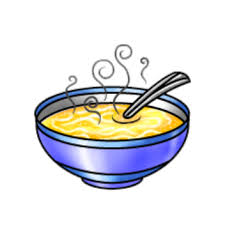 (Runs through May 2019)Sunday: Chef’s ChoiceMonday: Mushroom & Brie BisqueTuesday: Lemon Chicken Orzo with SpinachWednesday: Italian GumboThursday: Chicken & Roasted Corn ChowderFriday: Sausage & Spinach ToscanaSaturday: Chef’s Choice